Městská část Praha - Čakovice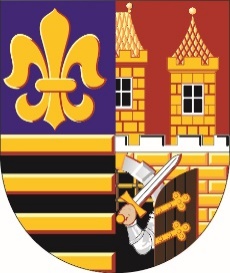 náměstí 25. března 121/1, 196 00 Praha–Čakovice, IČ: 00231291Ing. Jiří Vintiška - starostaTel:  +420 283 061 412,  sekr. 283 061 410,  datová schránka: 3pybpw9e-mail : Jiri.Vintiska@cakovice.czV Praze dne 10.06.2022Volební obvod a počet volených členů Zastupitelstva MČ Praha-ČakovicePodle § 27 odst. 3 zákona č. 491/2001 Sb., o volbách do zastupitelstev obcí a o změně některých zákonů, ve znění pozdějších předpisů,sděluji tímto, žeMČ Praha-Čakovice tvoří pro volby do zastupitelstva MČ Praha-Čakovice 
jeden volební obvodausnesením Zastupitelstva MČ Praha-Čakovice Z-19/2/22 ze dne 21. února 2022 byl schválen počet zastupitelů MČ Praha-Čakovice volených pro volební období 2022 – 2026 v počtu 21 členů zastupitelstva.„otisk úředního razítka“Ing. Jiří Vintiška v.r.		starosta MČ Praha-ČakoviceVyvěšeno: